ЧЕРКАСЬКА МІСЬКА РАДА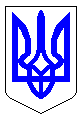 ЧЕРКАСЬКА МІСЬКА РАДАВИКОНАВЧИЙ КОМІТЕТРІШЕННЯВід 19.05.2020№ 397Про затвердження перелікуоб’єктів для співфінансуваннякапітального ремонту житлових будинків ОСББ на 2020 рікВідповідно до п.п. 3 п.а ст.30; п.п. 1 п.а ст.31 Закону України «Про місцеве самоврядування в Україні», Програми підтримки об’єднань співвласників багатоквартирних будинків (ОСББ, асоціацій ОСББ) у м. Черкаси «Формування відповідального власника житла» на 2019-2020 роки  (нова редакція), затвердженої рішенням міської ради від 22.08.2019 № 2-4724, розглянувши пропозиції департаменту житлово-комунального комплексу, виконавчий комітет  Черкаської міської ради ВИРІШИВ:Затвердити перелік об’єктів для співфінансування капітального ремонту житлових будинків об’єднань співвласників багатоквартирних будинків  на загальну суму 394 800,00  грн., згідно з додатком.2.	Контроль за виконанням рішення покласти на заступника міського голови з питань діяльності виконавчих органів ради Бордунос Л.І.Міський голова                                                                        А.В. БондаренкоДодаток      ЗАТВЕРДЖЕНОрішення виконавчого комітету Черкаської міської ради 						                від_______________№______ПЕРЕЛІК ОБ’ЄКТІВдля капітального ремонту житлових будинків ОСББ на 2020 рікДиректор департаментужитлово-комунального комплексу					О.О. Яценко№п/пНайменування ОСББ, адресаВиди робітПлан на 2020 рік, грн.1Об’єднання співвласників багатоквартирного будинку «Остафія Дашковича-64» вул. Остафія Дашковича буд. 64Капітальний ремонт ліфтів 1,2 під’їздів житлового будинку54 600,002Об’єднання співвласників багатоквартирного будинку «Десантників 1» вул. Десантників буд. 1Капітальний ремонт ліфта 2 під’їзду житлового будинку27 300,003Об’єднання співвласників багатоквартирного будинку «Смілянська 128» вул. Смілянська буд. 128Капітальний ремонт ліфтів4,5 під’їздів житлового будинку54 600,004Об’єднання співвласників багатоквартирного будинку «Шевченка, 132» бул. Шевченка буд. 132Капітальний ремонт ліфтів 4,5 під’їздів житлового будинку 54 600,005Об’єднання співвласників багатоквартирного будинку «Шевченка 411»
 бул. Шевченка буд. 411Капітальний ремонт ліфта (реєстр. №1082) житлового будинку29 400,006Об’єднання співвласників багатоквартирного будинку «Сумгаїтська-38»
 вул. Сумгаїтська буд. 38Капітальний ремонт 2-х ліфтів (реєстр. №№2587;2588)житлового будинку59 500,007Об’єднання співвласників багатоквартирного будинку «Героїв Дніпра 61»  вул. Героїв Дніпра буд. 61Капітальний ремонт 2-х ліфтів (реєстр. №№2936;2937)житлового будинку60 200,008Об’єднання співвласників багатоквартирного будинку №210 по вул. Благовісній «Дніпро» вул. Благовісна буд. 210Капітальний ремонт ліфтів1,2 під’їздів  житлового будинку 54 600,00Всього:Всього:Всього:394 800,00